Publicado en Madrid el 13/03/2019 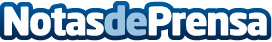 El Santo Barón presenta sus sesiones de jazz en directoEl jazz se caracteriza por la improvisación del ritmo y nació en EEUU a finales del S.XIX, entre los músicos afroamericanos descendientes de esclavos. El restaurante el Santo Barón ha decidido rendir homenaje a este género y para ello ha fusionado sus sabrosos platos con el mejor jazz en directo. Los jueves, viernes y sábados a partir de las 21 h, El Santo Barón ofrece los temas míticos del jazz a ritmo de batería, piano, contrabajo, saxo y voz, a la vez que deleita con los platos más exquisitosDatos de contacto:El Santo Barón911 76 50 96Nota de prensa publicada en: https://www.notasdeprensa.es/el-santo-baron-presenta-sus-sesiones-de-jazz Categorias: Gastronomía Música Madrid Entretenimiento Restauración http://www.notasdeprensa.es